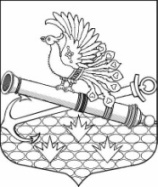 МЕСТНАЯ АДМИНИСТРАЦИЯМУНИЦИПАЛЬНОГО ОБРАЗОВАНИЯ МУНИЦИПАЛЬНЫЙ ОКРУГ ОБУХОВСКИЙ ПОСТАНОВЛЕНИЕг. Санкт-ПетербургОБ УТВЕРЖДЕНИИ ВЕДОМСТВЕННОЙ ЦЕЛЕВОЙ ПРОГРАММЫ НА 2021 ГОДУЧАСТИЕ В ФОРМАХ, УСТАНОВЛЕННЫХ ЗАКОНОДАТЕЛЬСТВОМ САНКТ-ПЕТЕРБУРГА, В МЕРОПРИЯТИЯХ ПО ПРОФИЛАКТИКЕ НАРКОМАНИИ  НА ТЕРРИТОРИИ МУНИЦИПАЛЬНОГО ОБРАЗОВАНИЯ МУНИЦИПАЛЬНЫЙ ОКРУГ ОБУХОВСКИЙ     В целях реализации пп.35 п. 1 ст.10 Закона Санкт-Петербурга от 23.09.2009 № 420-79        «Об организации местного самоуправления в Санкт-Петербурге», местная администрация муниципального образования муниципальный округ Обуховский ПОСТАНОВЛЯЕТ:       1.Утвердить ведомственную целевую программу на 2021 год «Участие в формах, установленных законодательством Санкт-Петербурга, в мероприятиях по профилактике наркомании  на территории муниципального образования муниципальный округ Обуховский» согласно приложению к настоящему постановлению.     2. Контроль за исполнением настоящего постановления оставляю за собой. Глава местной администрации           И.О.Кудровский                                                       Приложениек постановлению МАМО МО Обуховскийот 07.10.2020 № 47ВЕДОМСТВЕННАЯ ЦЕЛЕВАЯ ПРОГРАММА НА 2021 ГОДУЧАСТИЕ В ФОРМАХ, УСТАНОВЛЕННЫХ ЗАКОНОДАТЕЛЬСТВОМ САНКТ-ПЕТЕРБУРГА, В МЕРОПРИЯТИЯХ ПО ПРОФИЛАКТИКЕ НАРКОМАНИИ НА ТЕРРИТОРИИ МУНИЦИПАЛЬНОГО ОБРАЗОВАНИЯ МУНИЦИПАЛЬНЫЙ ОКРУГ ОБУХОВСКИЙПаспорт ВЕДОМСТВЕННОЙ ЦЕЛЕВОЙ  ПРОГРАММЫПЛАН РЕАЛИЗАЦИИ ВЕДОМСТВЕННОЙ ЦЕЛЕВОЙ ПРОГРАММЫОБОСНОВАНИЕ И РАСЧЕТЫ НЕОБХОДИМОГО ОБЪЕМА ФИНАНСИРОВАНИЯ ПРОГРАММЫ УЧАСТИЕ В ФОРМАХ, УСТАНОВЛЕННЫХ ЗАКОНОДАТЕЛЬСТВОМ САНКТ-ПЕТЕРБУРГА, В МЕРОПРИЯТИЯХ ПО ПРОФИЛАКТИКЕ НАРКОМАНИИ НА ТЕРРИТОРИИ МУНИЦИПАЛЬНОГО ОБРАЗОВАНИЯ МУНИЦИПАЛЬНЫЙ ОКРУГ ОБУХОВСКИЙКБК 951 0709 4310400530 24407.10.2020№ 471.Наименование программыУчастие в формах, установленных законодательством              Санкт-Петербурга, в мероприятиях по профилактике наркомании в Санкт-Петербурге2.Правовые основания для разработки программы:- пп.35 п. 1 ст.10 Закона Санкт-Петербурга от 23.09.2009 № 420-79 «Об организации местного самоуправления в Санкт-Петербурге»;- Устав муниципального образования муниципальный округ Обуховский3.Реализуемый вопрос местного значения-  участие в формах, установленных законодательством           Санкт-Петербурга, в мероприятиях по профилактике незаконного потребления наркотических средств и психотропных веществ, новых потенциально опасных психоактивных веществ, наркомании в Санкт-Петербурге.4.Разработчик программыместная администрация муниципального образования муниципальный округ Обуховский5.Основные цели  и задачи программы:Цель программы: формирование у граждан позитивного отношения к здоровому образу жизни, в котором нет места наркотикам.Задачи:- развитие у граждан позитивных отношений с окружающими, приобретение умения адаптироваться к отрицательным эффектам рекламы, выражать свои чувства, разрешать конфликты, сопротивляться давлению, которое угрожает здоровью и жизни6.Срок реализации 2021 год7.Источники финансирования местный бюджет муниципального образования муниципальный округ Обуховский8.Объем финансирования программы (в тыс. рублях)70,009.Ожидаемые конечные результаты реализации программы- повышение образовательного уровня взрослых и детей по вопросам здорового образа жизни.-  профилактика совершения преступлений и правонарушений; - увеличение количества взрослых и детей, ведущих здоровый образ жизни, отказавшихся от вредных привычек.
10.Ожидаемая численность участников, задействованных в мероприятиях240 человек№п/пнаименование мероприятияСрокиисполненияКоличество мероприятийНатуральные показатели(чел.)Денежные показатели    (тыс. руб.)Организация и проведение тренинга "Дети против наркотиков"II - IV кв.26017,00Организация и проведение кинолектория по профилактике наркомании. Фильм «Черная полоса»II - IV кв.26017,00Организация и проведение для молодежи муниципального округа игры по станциям «Здоровый образ жизни»II - IV кв.212036,00Размещение материалов по профилактике наркомании в муниципальных СМИв течение года, не менее 2 информационных материалов--0,0Предоставление правоохранительным органам и иным компетентным органам возможности размещения в муниципальных СМИ информации о деятельности в области профилактики наркомании, а также о вреде потребления ПАВ, ответственности за немедицинское потребление и распространение наркотиковянварь-декабрь--0,0Участие в районных, городских мероприятиях по профилактике наркоманиив течение года --0,0Участие в работе межведомственной Антинаркотической Комиссии Невского района Санкт-Петербургапо плану заседания Комиссии --0,0ИТОГО624070,0№ п/пнаименование мероприятияРасчет и обоснованиеРасчет и обоснованиеРасчет и обоснованиеобщая сумма (тыс. руб.)№ п/пнаименование мероприятияЧто входит в стоимостьКол-во меро-приятийЦена 1 меро-приятия(тыс. руб.)общая сумма (тыс. руб.)1.Организация и проведение тренинга "Дети против наркотиков"- реквизиты для оформления места проведения;-звукотехническое обеспечение;-услуги ведущего-психолога28,517,02Организация и проведение кинолектория по профилактике наркомании. Фильм «Черная полоса»- реквизиты для оформления места проведения;- звукотехническое обеспечение;-услуги ведущего-психолога;-показ видеофильма28,517,03Организация и проведение для молодежи муниципального округа игры по станциям «Здоровый образ жизни»-звукотехническое обеспечение;-услуги ведущего, инструкторов - аниматоров;-оборудование для проведения химических экспериментов218,036,0ИТОГО670,0